«СОГЛАСОВАНО»Директор МБУ «Центр активного отдыха»_________________________А. Н. Чанцев« ____ »  ____________________ 20 ____ г.ПОЛОЖЕНИЕо проведении официального физкультурно-оздоровительного мероприятия                                «Заполярная Велоночь 2019», посвященное 100-летию образования Республики Коми.г. Воркута, 2019 годОбщие положенияНастоящее Положение разработано в соответствии:- с календарным планом официальных физкультурных и спортивных мероприятий управления физической культуры и спорта администрации МО ГО «Воркута» на 2019 год, утвержденным Постановлением Администрации муниципального образования городского округа «Воркута» от 14.01.2019 года № 14;2. Цели и задачи:- пропаганда здорового образа жизни;- обмен опытом в совершенствовании снаряжения  и спортивного мастерства;- популяризация и развитие велоспорта и велотуризма, как активный вид отдыха;- пропаганда бережного отношения к окружающей среде.Место и сроки проведенияМероприятие проводится 06-07 июля 2019 года.В случае неблагоприятных погодных условий мероприятие переносится на резервный день и может измениться маршрут движения.Руководство проведением соревнованийОбщее руководство подготовкой и проведением мероприятия осуществляется Управлением физической культуры и спорта администрации муниципального образования городского округа «Воркута» (далее – Управление ФКиС) в лице муниципального бюджетного учреждения «Центр спортивных мероприятий «Юбилейный»                              (далее – МБУ «ЦСМ «Юбилейный») и муниципального бюджетного учреждения         «Центр активного отдыха» (далее – МБУ «ЦАО»).Непосредственное проведение мероприятия возлагается на МБУ «ЦАО».                                 Обеспечение безопасности участников и зрителей, медицинское обеспечениеВ целях обеспечения безопасности зрителей и участников в соответствии                              с рекомендациями по обеспечению безопасности и профилактике травматизма                      при занятиях физической культурой и спортом, утвержденных приказом Комитета Российской Федерации по физической культуре от 01.04.1993 № 44 «Об обеспечении безопасности и профилактики травматизма при занятиях физической культурой                        и спортом», в местах проведения соревнований должен находится медицинский работник.Медицинское обслуживание соревнований обеспечивает  МБУ «ЦСМ «Юбилейный».Общие сведения о спортивном мероприятии.Программа мероприятия:Мероприятие проводится  с 06.07.2019 по 07.07.2019 по маршруту: ул. Шахтерская набережная – ул. Ленинградская – пл. Кирова – ул. Московская –  ул. Парковая – ул. Пушкина – 67 Параллель – район 33 шахты (см. указатели) -  поляна (река Воркута левый берег), протяженностью – 20 км в одну сторону, дорожное покрытие – асфальт, грунтовая дорога. На маршруте предусмотрена ночевка в полевых условиях и конкурсная программа. Старт 06.07.2019 в 18-00 на площадке возле МБУ «Центр активного отдыха», финиш – 07.07.2019 в 14-00 на площадке возле МБУ «Центр активного отдыха».06.07.2019- 17-00 – 18-00 – сбор участников на площадке возле МБУ «Центр активного отдыха», регистрация.- 18-00 – открытие мероприятия, старт участников;- 18-00 – 21-00 – прибытие к месту ночевки на поляну, разбивка бивака;- 21-00 – 23-00 – конкурсная программа;- 23-00 – 02-00 – свободное времяпрепровождение.07.07.2019- 09-00 – подъем, завтрак;- 11-00 – 14-00 – выезд участников мероприятия на точку «финиша»- 14-00 – 15-00 – закрытие мероприятия.Требования к участникам и условия их допуска1. К участию в мероприятии допускаются лица не моложе 18 лет.2. Прием индивидуальных заявок (приложение № 1) от участников производится до 05 июля 2019 года по адресу: г. Воркута, ул. Шахтерская Набережная, д. 14, МБУ «Центр активного отдыха», т. 6-53-93, e-mail: centrot11@mail.ru.3. Организационно собрание участников состоится 03 июля 2019 года по адресу: г. Воркута, ул. Шахтерская Набережная, д. 14, МБУ «Центр активного отдыха».4. Требования к участникам мероприятия:- наличие защитной экипировки;- наличие аптечки;- наличие индивидуального питания;- наличие  личного снаряжения для устройства бивака;- отсутствие алкогольного или наркотического опьянения;- соблюдение техники безопасности при управлении велосипедом;- соблюдение техники безопасности при нахождении на маршруте;- двигаться группами не более 10 человек;- при организации бивака должны быть:- рукавицы костровые, костровые стойки, палатка, спальный мешок, туристический коврик, мешки под мусор;- при организации бивака запрещается:- рубить живые ветки и деревья, разводить костер вне старого кострища  (приветствуется наличие мангала), устанавливать палатку ближе 2 метров от костра, отставлять мусор, оставлять непотушенный костер.5.  Требования, предъявляемые к техническому состоянию велосипеда:- исправные узлы управления;- целостность (отсутствие повреждений) покрышек и колёс;- отсутствие видимых повреждений ходовой части.Правила проведения мероприятия1. Участники должны иметь при себе соответствующее снаряжение - велосипед, который должен отвечать техническим требованиям ПДД, спальный мешок, туристический коврик, палатка.2. В случае отсутствия оборудования у участников - снаряжение предоставляется МБУ «ЦАО».8.  Ответственность.1. Организаторы не несут ответственность за жизнь и здоровье участников и не выплачивают никаких компенсаций, в связи с возможным вредом для здоровья, который может быть причинен им во время проведения мероприятия. 2. Организаторы не несут ответственность за убытки и ущерб, причиненный участникам, их имуществу.3. Принятие участия в мероприятии означает согласие со всеми пунктами данного положения.   	4. Все участники подписывают отказ от претензий к организаторам мероприятия (приложение № 3).ФинансированиеРасходы по проведению мероприятия возлагаются непосредственно на участников, МБУ «ЦАО».Приложение 1                                                                                                                                       к ПоложениюЗаявка на участие в спортивно-массовом мероприятии«Заполярная велоночь - 2019»Фамилия, имя, отчество ___________________________________________________________Дата рождения (число, месяц, год) __________________________________________________Телефон для контактов (сотовый, домашний, рабочий) ________________________________________________________________________________________________________________                                                                                                                                  Приложение  2                                                                                                                                    к ПоложениюОтказ от претензий.Я, ___________________________________________________ знаю о потенциальной опасности велоспорта, с правилами безопасности ознакомлен(а), и согласен(а) выполнять их требования. Участие в спортивно-массовом мероприятии «Заполярная велоночь - 2019» принимаю осознано и добровольно, ответственность за свою жизнь и здоровье возлагаю на себя. _____________________                                                                                  __________________              (дата)                                                                                                                       (роспись)      Приложение  3  к ПоложениюКарта-схема маршрута спортивно-массового мероприятия «Заполярная велоночь - 2019».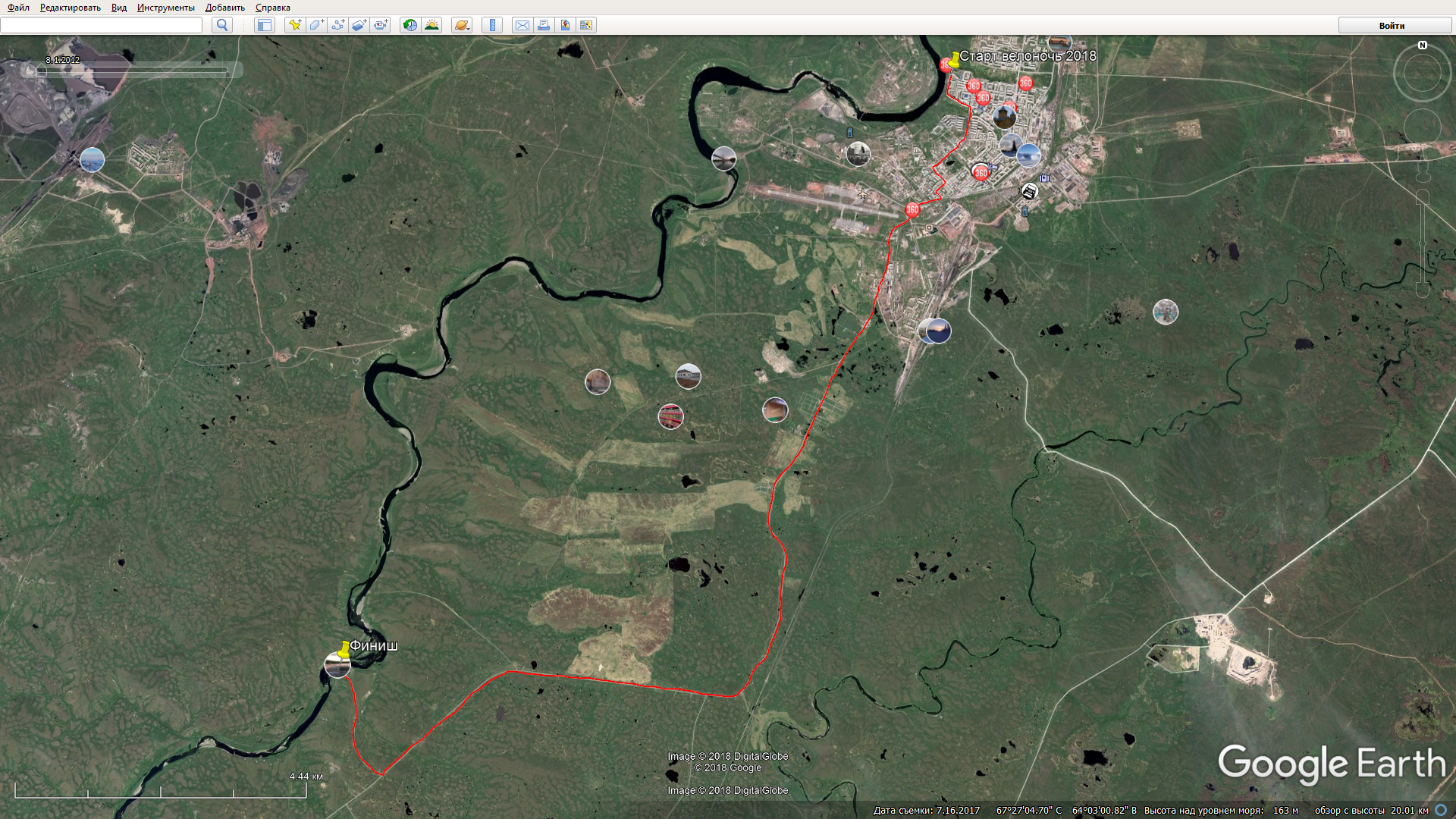 «УТВЕРЖДАЮ»Начальник управления физической культуры и спорта администрации МО ГО «Воркута»_____________________О. В. Сильченко« ____ »  ___________________ 20 ____ г.«СОГЛАСОВАНО»Директор МБУ «Центр спортивных мероприятий «Юбилейный»_____________________ И. В. Коновалов« ____ »  ___________________ 20 ____ г.